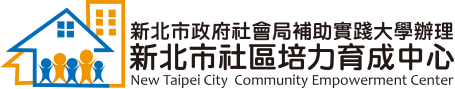 社區夥伴們~~今年度社區培力育成中心精心規劃了一系列的課程，希望與大家一起努力創新學習，課程內容扎實又實用，能夠協助各位在社區中發掘社區民眾需求、整合資源，學習面對、處理問題的有效方法、提升工作知能及自主能力，提升組織之運作效能，又可與其他社區夥伴們共同學習交流。誠摯邀請各位夥伴踴躍參與，一起來學習、交流，共創社區新願景。名額有限，報名從速喔！              報名方式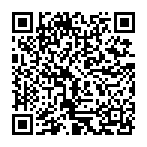 報名專線:02-29658670   傳真02-29651336線上報名： goo.gl/Pk5fiK(也可掃描QR Code)電子信箱：ntpc.cec@gmail.com *上課地點:新北市社政大樓3樓集會廳(新北市板橋區中正路10號3樓)*歡迎公所承辦、社區夥伴、社福團體踴躍報名~*供文具、餐點、精美紀念品(3/23未供應午餐)*為響應環保愛地球，請自備紙筆、環保餐具、水杯。課程報名表(若表格不敷使用，請自行印製)日期/時間課程名稱講師03/15(四)
08:30-17:30社區志工培訓石泱 助理教授
(實踐大學社會工作學系)03/15(四)
08:30-17:30社區團體動力概念陳君儀  助理教授
(實踐大學社會工作學系)03/19(一)
09:30-12:30福利社區化概念賴兩陽  教授
(東華大學民族社會工作學系)03/23(五)
13:00-16:30社區資源盤點及應用實務王淑芬 主任
(財團法人老五老基金會)03/30(五)
09:30-16:30社區公關與媒體應用概論及實務查重傳 老師
(玄奘大學社會工作系 )04/10(二)
09:00-16:30看見優勢的社區工作趙美盈 助理教授
(玄奘大學社會工作學系)04/10(二)
09:00-16:30社區組織SWOT分析及應用謝清隆 處長
(中洲科技大學 副校長)參與單位名稱姓名職稱聯絡電話(手機/市話)葷素報名場次(打勾)葷素03/1503/1903/2303/3004/10葷素03/1503/1903/2303/3004/10葷素03/1503/1903/2303/3004/10葷素03/1503/1903/2303/3004/10